Publicado en Málaga el 26/03/2018 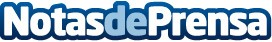 Neotel publica para su descarga su nuevo dossier de servicios de telefoníaEl dossier, que ya se encuentra en formato PDF y público para su descarga desde su propia web, incluye toda la información actualizada de la empresa, incluyendo los servicios de centralita virtual, software call center, CRM, distribuidores y centralita marca blancaDatos de contacto:Neotelhttps://www.neotel2000.com/+34 952 64 10 34Nota de prensa publicada en: https://www.notasdeprensa.es/neotel-publica-para-su-descarga-su-nuevo Categorias: Internacional Nacional Telecomunicaciones Andalucia Software Recursos humanos http://www.notasdeprensa.es